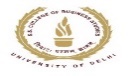 SHAHEED SUKHDEV COLLEGE OF BUSINESS STUDIES(UNIVERSITY OF DELHI)Dr. KN Katju Marg, Sec-16, Rohini, Delhi-11008908th May, 2024Admission Notice  FMAT (Financial Modelling & Algo Trading) Batch – 15 (2024)Admissions will start from 30th May, 2024 on First Come First Serve Basis (40 Seats)Eligibility:Class XII with minimum 60% marks or pursuing graduation.Basic knowledge of financial management, economics, and statistics will be an advantage.Date of Course Commencement: 27th July, 2024 (Saturday) & Last Date of Admission : 25th July 2024 (Thursday) 	*Classes will be held Offline in college for  five hours per day on Weekends and on gazetted holidays.	*Classes will be suspended during University Examinations.                     * Algo Trading classes will be held during working days (Mon-Fri) during  live stock market hours. Course Duration: 160 Hours 10 Hours: Exposure to the Financial Market.100 Hours: Financial Modeling.50 hours Algo Trading: Practical Training and Trading.Course Fee:Registration fees of ₹ 500 (Rupees Five Hundred Only)Course fee ₹ 27,000 (Rupees Twenty Seven Thousand only)Total fees ₹ 27,500 (Rupees Twenty Seven Thousand Five Hundred only)Total Fee should be payable upfront through Fund transfer (Bank A/c details given on the form)Course Fee is non refundable for students who have been allotted a confirmed seat. Students whose payment has been received after the completion of admission for the batch shall be provided refund of the fees.Application Form: The application form can be downloaded from the college website (https://sscbs.du.ac.in/fmat-sscbs/)Form Submission: The scanned copy of filled-up application form, the proof of the total fee payment (Fund Transfer acknowledgement slip), copy of Aadhar Card and copy of the last educational qualification must be emailed to fmat@sscbsdu.ac.in with CC to amit.catlog@sscbsdu.ac.in*More details regarding about course, syllabus, application form, fee Details, brochure, program structure and schedule of classes etc. are available (or would be updated) on the college website (https://sscbs.du.ac.in/fmat-sscbs/).(Mr. Amit Kumar)Co-ordinator, Email: amit.catlog@sscbsdu.ac.in, Mob: +91-9958161303College Website: (https://sscbs.du.ac.in/fmat-sscbs/)Fees Details: Students need to deposit online transaction receipt of Total fees ₹ 27,500 (Rupees Twenty Seven Thousand Five Hundred only) with the filled-up application form.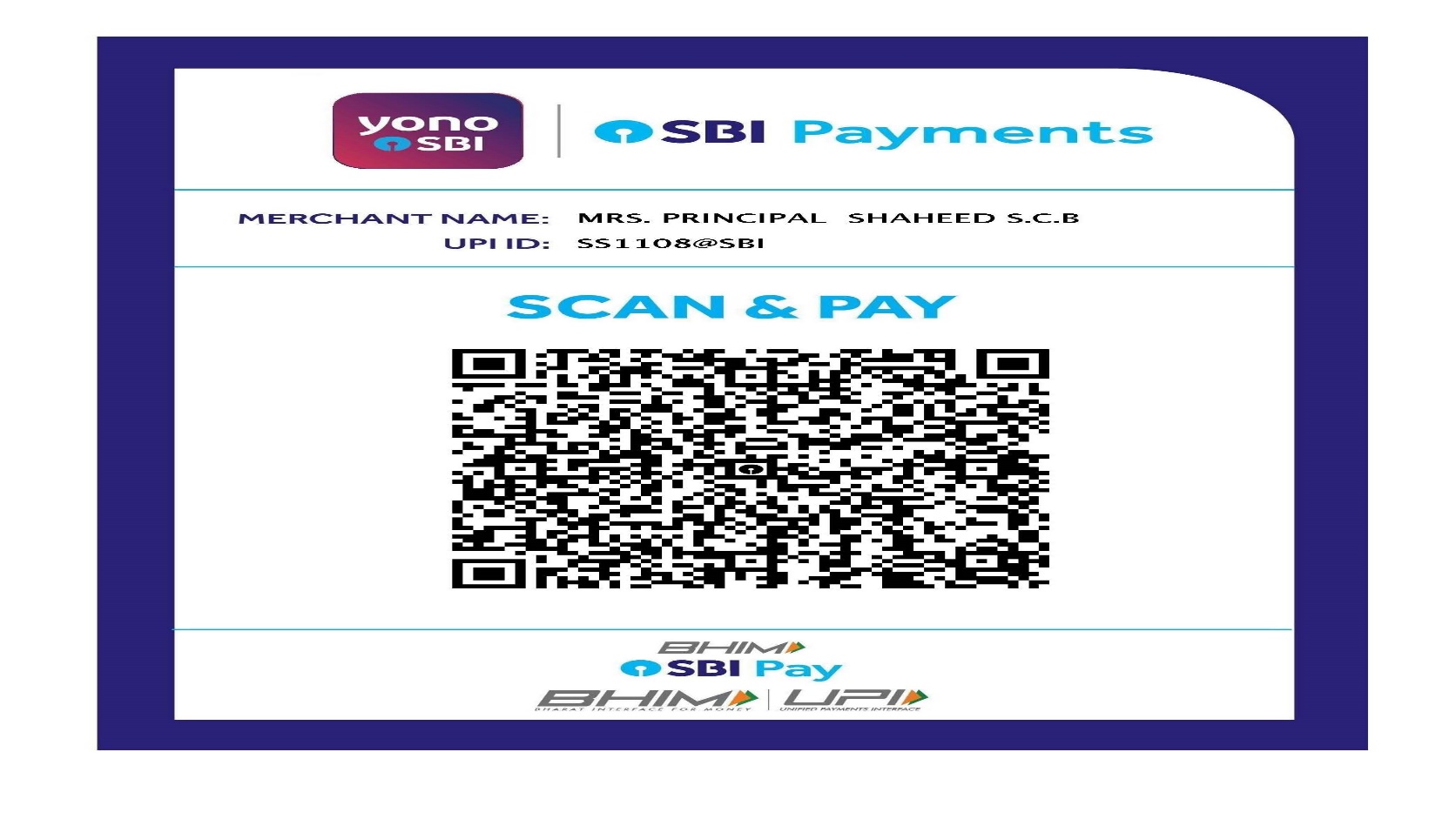 